PORTARIA No 102, DE 5 DE MARÇO DE 2015.O SECRETÁRIO DE PLANEJAMENTO E DESENVOLVIMENTO ENERGÉTICO DO MINISTÉRIO DE MINAS E ENERGIA, no uso da competência que lhe foi delegada pelo art. 1o da Portaria MME no 440, de 20 de julho de 2012, tendo em vista o disposto no art. 6o do Decreto no 6.144, de 3 de julho de 2007, no art. 2o, § 3o, da Portaria MME no 274, de 19 de agosto de 2013, e o que consta do Processo no 48500.006273/2014-67, resolve:Art. 1o Aprovar o enquadramento no Regime Especial de Incentivos para o Desenvolvimento da Infraestrutura - REIDI do projeto de reforços em instalações de transmissão de energia elétrica, objeto da Resolução Autorizativa ANEEL no 4.804, de 26 de agosto de 2014, de titularidade da empresa CTEEP - Companhia de Transmissão de Energia Elétrica Paulista, inscrita no CNPJ/MF sob o no 02.998.611/0001-04, detalhado no Anexo à presente Portaria.Parágrafo único. O projeto de que trata o caput é alcançado pelo art. 4o, inciso III, da Portaria MME no 274, de 19 de agosto de 2013.Art. 2o As estimativas dos investimentos têm por base o mês de outubro de 2014 e são de exclusiva responsabilidade da CTEEP - Companhia de Transmissão de Energia Elétrica Paulista, cuja razoabilidade foi atestada pela Agência Nacional de Energia Elétrica - ANEEL.Art. 3o A CTEEP - Companhia de Transmissão de Energia Elétrica Paulista deverá informar à Secretaria da Receita Federal do Brasil a entrada em operação comercial do projeto aprovado nesta Portaria, mediante a entrega de cópia do Termo de Liberação Definitivo emitido pelo Operador Nacional do Sistema Elétrico - ONS, no prazo de até trinta dias de sua emissão.Art. 4o Alterações técnicas ou de titularidade do projeto de que trata esta Portaria, autorizadas pela ANEEL ou pelo Ministério de Minas e Energia, não ensejarão a publicação de nova Portaria de enquadramento no REIDI.Art. 5o A habilitação do projeto no REIDI e o cancelamento da habilitação deverão ser requeridos à Secretaria da Receita Federal do Brasil.Art. 6o Esta Portaria entra em vigor na data de sua publicação.ALTINO VENTURA FILHOEste texto não substitui o publicado no DOU de 6.3.2015. ANEXO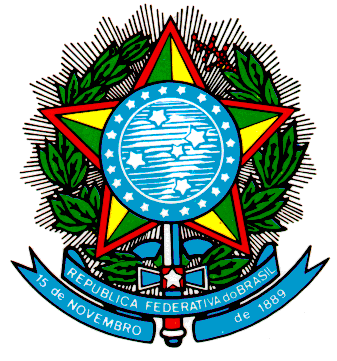 Ministério de Minas e Energia
Consultoria JurídicaMINISTÉRIO DE MINAS E ENERGIAINFORMAÇÕES DO PROJETO DE ENQUADRAMENTO NO REIDI - REGIME ESPECIAL DE INCENTIVOS PARA O DESENVOLVIMENTO DA INFRAESTRUTURAPESSOA JURÍDICA TITULAR DO PROJETOPESSOA JURÍDICA TITULAR DO PROJETOPESSOA JURÍDICA TITULAR DO PROJETOPESSOA JURÍDICA TITULAR DO PROJETOPESSOA JURÍDICA TITULAR DO PROJETOPESSOA JURÍDICA TITULAR DO PROJETO01Nome Empresarial      Nome Empresarial      Nome Empresarial      02CNPJ      CTEEP - Companhia de Transmissão de Energia Elétrica PaulistaCTEEP - Companhia de Transmissão de Energia Elétrica PaulistaCTEEP - Companhia de Transmissão de Energia Elétrica Paulista02.998.611/0001-0403Logradouro Logradouro Logradouro 04NúmeroRua Casa do AtorRua Casa do AtorRua Casa do Ator115505Complemento 06Bairro/Distrito07CEP9o AndarVila Olímpia04546-00408Município09UF10TelefoneSão PauloSP(11) 3138-700011DADOS DO PROJETODADOS DO PROJETONome do Projeto Nome do Projeto Reforços nas Subestações Mogi Cruzes e São José dos Campos (Resolução Autorizativa ANEEL no 4.804, de 26 de agosto de 2014).Descrição do ProjetoDescrição do ProjetoReforços em Instalações de Transmissão de Energia Elétrica, relativos às Subestações Mogi Cruzes e São José dos Campos, compreendendo: Descrição do ProjetoDescrição do ProjetoI - Subestação Mogi Cruzes, 230 kV: Descrição do ProjetoDescrição do Projetoa) substituição da Bobina de Bloqueio existente, instalada na Fase Branca para 2.000 A, 50 kA/s e do Grupo de Acoplamento; Descrição do ProjetoDescrição do Projetob) instalação de uma Bobina de Bloqueio, 2.000 A, 50 kA/s, um TP Capacitivo (preparado para operação com Carrier) e Grupo de Acoplamento na Fase Azul;Descrição do ProjetoDescrição do Projetoc) adequação dos Cabos de Interligação de Equipamentos;Descrição do ProjetoDescrição do Projetod) substituição do Painel de Teleproteção; eDescrição do ProjetoDescrição do Projetoe) substituição da Cablagem e do Cabo Coaxial;Descrição do ProjetoDescrição do ProjetoII - Subestação São José dos Campos, 230 kV: Descrição do ProjetoDescrição do Projetoa) instalação de uma Bobina de Bloqueio, 2.000 A, 40 kA/s e Grupo de Acoplamento na Fase Azul; Descrição do ProjetoDescrição do Projetob) substituição de um TP Capacitivo (Fase Azul) por outro preparado para operação com Carrier;Descrição do ProjetoDescrição do Projetoc) adequação dos Cabos de Interligação de Equipamentos;Descrição do ProjetoDescrição do Projetod) substituição do Painel de Teleproteção; eDescrição do ProjetoDescrição do Projetoe) substituição da Cablagem e do Cabo Coaxial.Período de ExecuçãoPeríodo de ExecuçãoDe 29/8/2014 a 29/8/2016.Localidade do Projeto [Município(s)/UF]Localidade do Projeto [Município(s)/UF]Municípios de Mogi das Cruzes e São José dos Campos, Estado de São Paulo.12PRESIDENTE, RESPONSÁVEL TÉCNICO E CONTADOR DA PESSOA JURÍDICAPRESIDENTE, RESPONSÁVEL TÉCNICO E CONTADOR DA PESSOA JURÍDICANome: Reynaldo Passanezi Filho.Nome: Reynaldo Passanezi Filho.CPF: 056.264.178-50.Nome: Marcos José Lopes Filho.Nome: Marcos José Lopes Filho.CPF: 719.763.104-15.Nome: Carisa Santos Portela Cristal.Nome: Carisa Santos Portela Cristal.CPF: 251.266.718-98.13ESTIMATIVAS DOS VALORES DOS BENS E SERVIÇOSDO PROJETO COM INCIDÊNCIA DE PIS/PASEP E COFINS (R$)ESTIMATIVAS DOS VALORES DOS BENS E SERVIÇOSDO PROJETO COM INCIDÊNCIA DE PIS/PASEP E COFINS (R$)ESTIMATIVAS DOS VALORES DOS BENS E SERVIÇOSDO PROJETO COM INCIDÊNCIA DE PIS/PASEP E COFINS (R$)BensBens1.030.268,08.ServiçosServiços517.308,34.OutrosOutros88.134,09.Total (1)Total (1)1.635.710,51.14ESTIMATIVAS DOS VALORES DOS BENS E SERVIÇOSDO PROJETO SEM INCIDÊNCIA DE PIS/PASEP E COFINS (R$)ESTIMATIVAS DOS VALORES DOS BENS E SERVIÇOSDO PROJETO SEM INCIDÊNCIA DE PIS/PASEP E COFINS (R$)ESTIMATIVAS DOS VALORES DOS BENS E SERVIÇOSDO PROJETO SEM INCIDÊNCIA DE PIS/PASEP E COFINS (R$)BensBens934.968,29.ServiçosServiços481.164,06.OutrosOutros81.561,89.Total (2)Total (2)1.497.694,24.